СХЕМА РОЗБОРУ УСКЛАДНЕНИХ СКЛАДНИХ РЕЧЕНЬ З РІЗНИМИ ВИДАМИ СИНТАКСИЧНОГО ЗВ’ЯЗКУ1. Функціональний тип речення (за комунікативною настановою:1.1 	Питальне.1.2. Непитальне.1.2.1.	Розповідне.Спонукальне.Бажальне.1.3. Комбіноване (розповідно-питальне, спонукально-питальне та ін.).2. Тип речення за емоційним забарвленням.Окличне.Неокличне.3. За характером змісту предикативних одиниць.Стверджувальне.Заперечне.Стверджувально-заперечне.4. Тип речення за кількістю ПО (вказати кількість ПО, пронумерувавши їх та виділивши граматичні основи).5. Тип ускладненого речення за характером синтаксичного зв’язку.5.1. 	Речення з сурядним і підрядним зв’язком:5.1.1.З сурядністю відкритої структури та підрядністю.5.1.2. З сурядністю закритої структури та підрядністю.5.2.	Речення з сурядним і безсполучниковим зв’язком:5.2.1. З провідною складносурядною основою.5.2.2. З провідною основою складного безсполучникового речення.5.3.	Речення з підрядним і безсполучниковим зв’язком:5.3.1. З провідною основою складного безсполучникового речення.5.4.	Речення з сурядним, підрядним і безсполучниковим зв’язком:5.4.1. З провідною складносурядною основою.5.4.2. З провідною основою складного безсполучникового речення.5.4.3. З провідною основою складнопідрядного речення.6. Графічні схеми (рівнева та лінійна).7. Кількість рівнів членування.8. Характеристика компонентів (структурно-семантичних блоків) на першому рівні членування:За схемою елементарного складносурядного речення;За схемою елементарного безсполучникового речення. ІХ. Характеристика компонентів на другому (третьому…) рівні членування: За схемою елементарного простого речення.За схемою елементарного складносурядного речення.За схемою елементарного складнопідрядного речення.За схемою елементарного безсполучникового речення.Пунктуаційний аналіз.ЗРАЗКИ РОЗБОРУ УСКЛАДНЕНИХ СКЛАДНИХ РЕЧЕНЬ З РІЗНИМИ ВИДАМИ СИНТАКСИЧНОГО ЗВ’ЯЗКУЗростала 1 внутрішня ніяковість: хтос ь2 ризикує життям, а я 3 стою під хатою на всякий випадок (І. Багмут).Речення непитальне (розповідне).Неокличне.Стверджувальне.Складається з трьох предикативних одиниць (далі – ПО).Ускладнене складне речення із сурядним і безсполучниковим зв’язками,і з провідною основою складного безсполучникового речення. І.:                           , а:                 [       ] ,  а  [       ]Речення має два рівні членування.На першому (логіко-синтаксичному) рівні членування синтаксична одиниця, побудована за схемою елементарного безсполучникового складного речення:: Структура негнучка, нетипізована з пояснювально-уточнювальними відношеннями. Засіб зв’язку – інтонація.На другому (структурно-семантичному) рівні членування розглянемо окремо компоненти А та Б.Структурно-семантичний блок А побудовано за схемою простого речення (далі – ПР): Зростала внутрішня ніяковістьСтверджувальне.Дійсний спосіб, синтаксично минулий час, вивідна форма парадигми.Просте двоскладне.Структурна схема N 1 Vf.Поширене.Повне.Підмет  ніяковість  однослівний, номінативний, виражений іменником у називному відмінку.Присудок  зростала  простий дієслівний, виражений особовою формою дієслова.Прислівний поширювач ніяковість (яка?) внутрішня  означального типу (узгоджений), виражений прикметником жін. роду, одн., Н. в.Семантична будова: елементарне просте речення. Пропозиція має реченнєве оформлення, двокомпонентна (S, P).Неускладнене;Подільне.Структурно-семантичний блок Б побудовано за схемою елементарного складносурядного речення:Структура гнучка, закрита (з одним показником зв’язку), зіставні відношення. Засіб синтаксичного зв’язку – сурядний, протиставний сполучник а. Пунктуація. 1. Двокрапка в складному безсполучниковому реченні, у якому друга частина розкриває зміст першої. 2. Кома для відокремлення речень, що входять до складносурядного речення. 3. Крапка в кінці речення.Безліч1 пташиних гнізд, яких ніхто2 не руйнує, океан 3 повітря, не отруєного нічим, гармонія4 буття, де5 почуваєш себе тільки часткою чогось великого (О.Гончар).Речення непитальне (розповідне).Неокличне.Стверджувально-заперечне.Складається з п’яти ПО.Ускладнене складне речення з підрядним та безсполучниковим зв’язками, зокрема з провідною основою складного безсполучникового речення.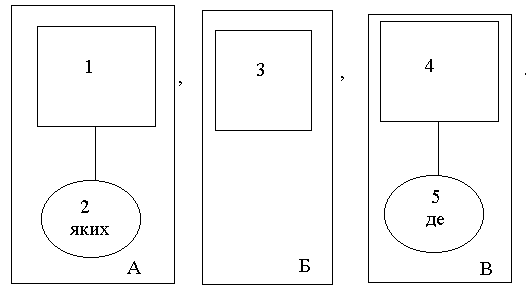 Речення має два рівні членування.На першому (логіко-синтаксичному) рівні членування виокремлюємо структурно-семантичні блоки А, Б, В, що побудовані за схемою елементарного безсполучникового речення:,   ,            ,Структура відкрита, гнучка, єднальні відношення із семантикою одночасності подій. Засіб синтаксичного зв’язку  перелічувальна інтонація.8. На другому рівні членування  структурно-семантичному – аналізуємо структурно-семантичний блок А, побудований за схемою елементарного складнопідрядного речення. Перша ПО  головна, друга ПО  підрядна частина, маркована засобом синтаксичного зв’язку й посідає постпозицію щодо головної.Перша ПО відноситься до другої ПО й пов’язана з нею підрядним зв’язком, утворюючи нерозчленовану структуру на основі прислівного передбачуваного зв’язку. Тип підрядного  присубстантивно-означальне. Засіб зв’язку  сполучне слово який.На цьому ж рівні членування – структурно-семантичний блок Б побудовано за схемою елементарного простого речення: ...океан повітря, не отруєного нічим: Стверджувальне.Дійсний спосіб, синтаксично теперішній час, вихідна форма парадигми.Односкладне, іменного класу, номінативне.Структурна схема: N 1 N 2Поширене.Повне.Головний член – океан повітря – виражено метафоричним семантично-неподільним словосполученням.Семантична будова: елементарне ПР. Пропозиція має реченнєве оформлення, однокомпонентна.Неускладнене.Подільне.На цьому ж рівні членування розглянемо структурно-семантичний блок В, що побудований за схемою елементарного складнопідрядного речення. 4-та ПО  головна, 5-та ПО  підрядна, маркована засобом синтаксичного зв’язку, розташована в постпозиції щодо головної. 5-та ПО відноситься до 4-ої ПО і пов’язана з нею підрядним зв’язком, утворюючи нерозчленовану структуру на основі внутрішнього прислівного передбачуваного зв’язку. Тип підрядного речення  присубстантивно-означальне. Засіб зв’язку: сполучне слово де. Пунктуація. Кома для відокремлення ПО, що входять до складного речення з безсполучниковим і підрядним зв’язками. Крапка в кінці речення.Її життєпис  то як 1роман, сповнений драматизму, де було2 нерозділене кохання,  де  були3 й конфлікти з близькими людьми, і причиною4 всьому були та ж одержимість, нездоланна відданість мистецькому покликанню (О.Гончар).Непитальне (розповідне).Неокличне.Стверджувальне.Складається із чотирьох ПО.Ускладнене складне речення із сурядним та підрядним зв’язками, зокрема із сурядністю закритої структури та підрядністю., іІ. який?, і Речення має два рівні членування.На першому (логіко-синтаксичному) рівні членування структурно-семантичні блоки А та Б, побудовані за схемою елементарного складносурядного речення:, іСтруктура негнучка, закрита, з єднально-поширювальними відношеннями та причиново-наслідковою семантикою. Засіб зв’язку – сурядний, єднальний сполучник і.На другому структурно-семантичному рівні членування – структурно-семантичний блок А побудований за схемою ускладненого складнопідрядного речення (3 ПО), з однорідною одночленною супідрядністю. 1 ПО головна; 2, 3 ПО – підрядні, марковані засобом синтаксичного зв’язку, посідають постпозицію щодо головної.2–3 ПО залежать від 1 ПО і пов’язані  з нею підрядним зв’язком, утворюючи нерозчленовану структуру на основі прислівного передбачуваного зв’язку. Типи підрядних  присубстантивно-означальні. Засіб зв’язку  сполучні слова (де). На цьому ж рівні членування – структурно-семантичний блок Б, побудований за схемою елементарного простого речення: ...Причиною всьому були та ж одержимість, нездоланна відданість мистецькому покликанню.Стверджувальне.Дійсний спосіб, синтаксично минулий час, вивідна форма парадигми.Двоскладне.Структурна схема: N 1 cop N 5Поширене.Повне.Підмети  одержимість, відданість  однослівні, номінативні, виражені формою називного відмінка іменника.Присудок  причиною були  складений іменний, виражений абстрактною зв’язкою бути в минулому часі та іменною частиною у формі орудного відмінка іменника.Прислівні поширювачі: були причиною (чому?) всьому, відданість (чому?) покликаннюодержимість (яка?) та ж,відданість (яка ?) нездоланна, покликанню (якому ?) мистецькомуСемантична будова:Двокомпонентна (S, P).Ускладнене сурядним рядом підметів (одержимість, відданість)  ряд відкритий, безсполучниковий.Подільне.Пунктуація: 1. Тире між підметом і присудком, вираженими Н. в. іменників, за умови відсутності зв’язки. 2. Кома при виділенні дієприкметникового звороту після означуваного слова. 3. Кома для відокремлення ПО, що входять до складного речення з підрядним і сурядним зв’язком. 4. Крапка в кінці речення.